REQUEST FOR PROPOSALS FOR ENGINEERING SERVICESThe City of Amory requests proposals from qualified firms or individuals to provide engineering services for work related to an application for a site preparation project with potential funding from: HUD - Community Development Block Grant, Appalachian Regional Commission, and/or other federal funding agencies.  This Request for Proposals includes the preparation of a preliminary cost estimate to be used in the application and project engineering services if the project is awarded.  You are invited to submit a proposal, in accordance with this request to the City of Amory no later than 9:00 a.m. on November 19th, 2018 at the City of Amory City Hall, 109 South Front Street, P.O. Drawer 457 Amory, MS 38871.The Engineer will be responsible for performing all engineering services through project closeout in accordance with federal, state, and local laws, regulations and policies.  The scope of work includes but is not limited to the following:  1) prepare preliminary cost estimate and preliminary engineering report; and if grant is awarded 2) prepare plans and specifications, 3) distribute bid documents, 4) assist in bid opening and prepare bid tabulation, 5) assist in the execution of construction contracts, and 6) hold preconstruction conference, to the City of Amory and approve all payment requests.The City of Amory is an Equal Opportunity Employer. The City of Amory encourages Minority-owned Business Enterprises (MBEs) and Woman-owned Business Enterprises (WBEs) to submit proposals. The City of Amory also encourages Section 3 eligible businesses to submit proposals. Section 3 of the Housing and Urban Development Act of 1968, as amended (12 U.S.C. 17010) requires, to the greatest extent feasible, that the City of Amory and its contractors that participate in the above referenced Program give opportunities for job training and employment to lower income residents of the City of Amory. Section 3 also requires that contracts for work in connection with the Section 3 area be awarded to Section 3 eligible business concerns.All proposals must be submitted in a sealed envelope and marked with the following language:  “Proposal for ARC Engineering Services.”  Proposals will be evaluated on the following factors:  Qualifications, (40 points), Experience (40 points) and Capacity for Performance (20 points).  To be evaluated properly, the following must be addressed in detail:Qualifications – List of qualifications of person to be assigned to project;Experience – Information regarding the firm’s experience and the projects previously undertaken, including the type and amount of grants awarded, the projects activities, and the status of projects;Capacity for Performance – Identify the number and title of staff assigned to provide services.The City of Amory will evaluate each proposal.  They may hold proposals for a period of not to exceed thirty (30) days for the purpose of reviewing the content of the proposals and investigating the qualifications of the firms and assigned individuals.  The City of Amory reserves the right to reject any/or all proposals. Subject to grant award and the removal of all environmental conditions, the City of Amory will award a contract with the qualified individual or firm whose proposal has the highest number of cumulative points issued by the selection committee and determined to be the most advantageous to the City of Amory, price and other factors considered.  The contract will include scope and extent of work and other essential requirements.  An individual contract will be executed for the awarded project and the contract will be on a fixed price basis.  The City of Amory has the authority to terminate the selection at any time.  October 31, November 7, 2018.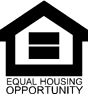 DO NOT PRINT INFORMATION BELOW LINE. Please run as a legal ad in the Monroe County Journal on October 31, 2018 and November 7, 2018Send certified proofs of publication to:  Jenny Savely, Three Rivers PDD, P. O. Box 690,                                                                Pontotoc, MS  38863and to the:                                        	City of Amory 		P.O. Drawer 457		Amory, MS 38871Send bill for legal ad to: City of AmoryBid Bank Ad